Mengham Junior School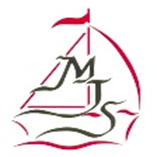 Palmerston Road, Hayling Island,Hampshire.    PO11 9ETCo-Headteachers: Mrs O Davies & Mr E HarrisonTel: 023 92462162E-mail: adminoffice@mengham-jun.hants.sch.uk	Website: www.menghamjunior.co.uk13th May 2022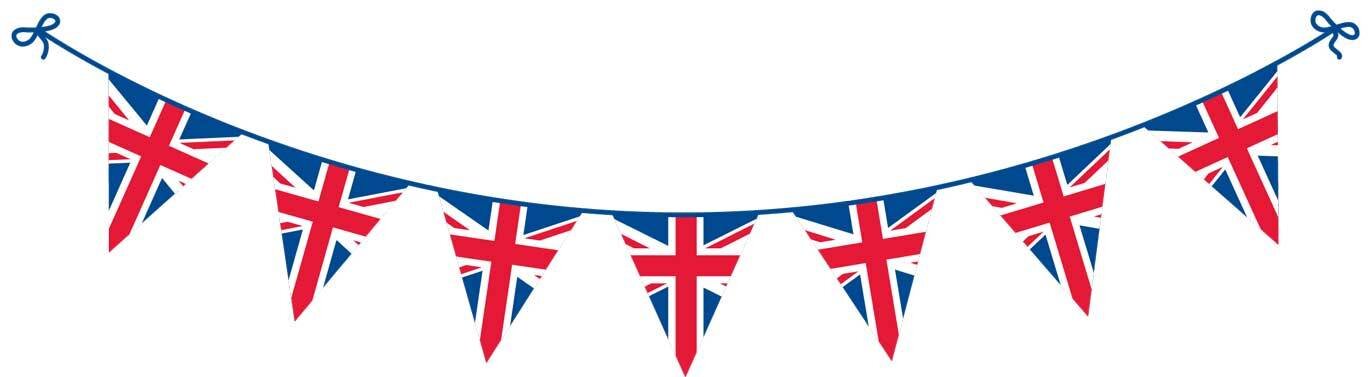 Dear Parents/Carers,We are delighted to be able to hold our annual Garden Party on 27th May at 1:45pm. This year, the event will be in celebration of our Queen Elizabeth’s Platinum Jubilee.  Each year group will be singing a song from the last 70 years as well as performing some readings.  Following that, our house and vice captains assisted by some year 6 school councillors, will be running games for you and the children to take part in for small contributions.   Refreshments will be available, including a candy floss stall and the Northney Farm ice cream van.If you would like to contribute pre-packaged cakes and scones to be sold during the event these would be most welcome.  Please send these into the school office during the week beginning the 23rd May.  We will also have a cake stall and we would like to invite you to also bake cakes for the event (these will be sold whole on the day) in order to raise funds for the school.The school gates will open at 1:45pm and performances will begin at 2pm.  Refreshments will not be available until after the performance part of the afternoon so please bring water with you.  End of the day arrangements will remain the same and the children will be taken back to their classrooms at 3:10 to collect their belongings.  You will then be able to collect them as per usual end of day arrangements.  Children will not be permitted to leave school early.Children are invited to wear blue, red and white t-shirts with their school skirts, shirts or trousers on this day.We can’t wait to have the whole school community together again and look forward to seeing you on the 27th May!Kind regards,Odele Davies and Edward Harrison